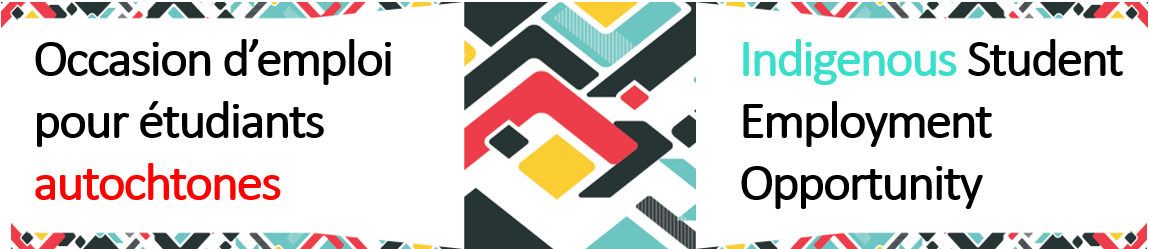 Formulaire de jumelage du programme de mentorat de l'Occasion d’emploi pour étudiants autochtones - Profil de la personne mentoréeDescription du profil de la personne mentorée Nom : Titre du poste :Langue de préférence :  Anglais   Français Adresse courriel:Intérêts en matière de mentoratDes efforts seront déployés pour jumeler des personnes mentorées avec des individus mentors présentant un intérêt pour un ou plusieurs des sujets suivants (veuillez sélectionner tous les sujets de mentorat qui vous intéressent) : Valeurs de la fonction publique, objectif et faire une différence Réseautage; maîtriser la confiance en soi et le marketing personnel	 Développement de carrière et des compétences; comment identifier et atteindre les objectifs de carrière Comprendre la hiérarchie et l’appareil gouvernemental Obtenir un emploi après l'obtention du diplôme Jumelage selon les domaines de spécialisationDes efforts seront déployés pour mettre en relation des personnes mentorées avec des mentor(e)s présentant un intérêt pour un ou plusieurs des sujets suivants (veuillez sélectionner tous les domaines de spécialisation s’appliquant à votre situation): STIM (sciences, technologies, ingénierie, mathématiques) Politique Ressources humaines Communications Technologies de l'information / Numérique Juridique Programmes pour les Autochtones ou relations avec les Autochtones Autre - veuillez préciser : Merci!Prière de soumettre votre formulaire complété par courriel à cfp.cea-icoe.psc@cfp-psc.gc.ca. 